REGULAMIN SZKOLNEGO KONKURSU„DZIEJE POLSKI W LEGENDACH” 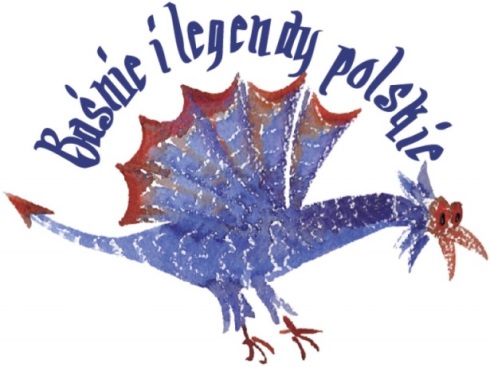 ORGANIZATOR KONKURSUSzkoła Podstawowa nr 4 im. M. Skłodowskiej – Curie w SkierniewicachCELE KONKURSU:rozbudzanie zainteresowań historią Polski,wyrabianie poczucia przynależności narodowej,rozwijanie nawyków czytelniczychUCZESTNICY KONKURSUUczniowie klas III szkoły podstawowejWARUNKI UCZESTNICTWA I PRZEBIEG KONKURSU:Nauczyciele – wychowawcy klas wyłaniają zainteresowanych konkursem uczniów. Konkurs  odbędzie się w formie quizu i zostanie przeprowadzony w oparciu o spis legend przekazany wcześniej uczestnikom.         I ETAP – SZKOLNY KONKURS „DZIEJE POLSKI W LEGENDACH” odbędzie się 23 lutego 2018r. (piątek) o godz. 12.00 (budynek A sala 1, budynek B sala 220). Do drugiego etapu zostanie zakwalifikowanych dwoje uczniów z klas III lub   trzech uczniów, jeśli wśród nich jest dwoje z tą samą ilością punktów. Wytypowani uczniowie będą reprezentować szkołę na szczeblu międzyszkolnym. Lista uczniów zakwalifikowanych do II etapu konkursu zostanie podana przez koordynatorów do 27.02.2018r.            II ETAP – MIĘDZYSZKOLNY KONKURS „DZIEJE POLSKI W LEGENDACH”odbędzie się dnia 20 marca 2018 r. o godzinie 13.00 w Szkole  Podstawowej nr 5. Wezmą w nim udział zakwalifikowani  do drugiego etapu uczniowie. Planowane zakończenie konkursu około godz.15.30.            5.KOORDYNATORZY:Koordynatorami konkursu są: Aleksandra Klepaczka, Lidia Seligowska                                                                                              Wszystkim uczestnikom życzymy powodzenia!!!